ОРУУЛСАН ӨӨРЧЛӨЛТИЙГ БYРТГЭХ ХУУДАСАгуулгаИтгэмжлүүлэхээр хүсэлт гаргах өргөдлийн   маягт бөглөх заавар, мэдээлэл1.  MNS ISO/IEC 17025:2018 стандартын дагуу итгэмжлүүлэхээр хүсэлт гаргахдаа дараахь материалыг бүрдүүлсэн байна. Үүнд:   Тайлбар: * -баганад өргөдлийн маягтыг хүлээн авсан Итгэмжлэлийн байгууллагын ажилтан өргөдөлд дурьдсан баримт бичгийг шалгаж, тэмдэглэгээ хийнэ.1Хэрэв лаборатори нь сорилтын тайланд техникийн шаардлага буюу стандартад нийцэж байгаа тухай мэдэгдэл хийх бол хариуцсан ажилтныг томилно.2Хэрэв лаборатори нь стандарт биш арга, өөрийн боловсруулсан арга, өөрсдийн ажлын бус хүрээнд ашигладаг арга,  стандарт аргыг өөрийн хэрэгцээнд тохируулан хүрээг нь өөрчилсөн бол аргын баталгаажуулалт хийж, тайлан материалыг ирүүлнэ.2. Хүсэлт гаргагч лаборатори нь MNS ISO/IEC 17025:2018 стандартын шаардлага, Итгэмжлэлийн болон зохицуулах эрх бүхий бусад байгууллагаас  тогтоосон нэмэлт шаардлагуудыг хангасан сорилтын үйл ажиллагаа явуулдаг байвал зохино. 3. 	Хүсэлт гаргагч лаборатори нь Итгэмжлэлийн байгууллагын хүчин төгөлдөр баримт бичгүүдийг үйл ажиллагаандаа ашиглаж байгаа гэдгээ нотолсон байх шаардлагатай. Итгэмжлүүлэхээр хүсэлт гаргах өргөдөл, баримт бичгийн үзлэг болон итгэмжлэлийн үйл ажиллагаатай холбогдох төлбөрийн талаархи мэдээллийг энэ сайтын “Заавал итгэмжлэлд хамрагдах сорилтын лаборатори, баталгаажуулалт, техникийн хяналт, хэмжих хэрэгслийн баталгаажуулалтын байгууллага, хэмжих хэрэгслийн шалгалт тохируулгын ажил үйлчилгээ эрхлэх аж ахуйн нэгж, байгууллагыг итгэмжлэх ажил үйлчилгээний төлбөрийн хэмжээ” хэсгээс  авна уу.5.	Хүсэлт гаргагч лаборатори нь  MNAS-ын “Итгэмжлэлийн үйл явц”, “Итгэмжлэлийг түдгэлзүүлэх, хүчингүй болгох буюу хүрээг багасгах”, “Итгэмжлэлийн бэлгэ тэмдэг, таних тэмдэг, тэмдэг ба гэрчилгээг хэрэглэх” журамтай танилцсан байвал зохино. 6. 	Хүсэлт гаргагч лаборатори нь өөрийн буюу харьяалах байгууллагын хуулийн этгээд болохыг гэрчлэх баримт бичиг (Улсын бүртгэлийн гэрчилгээ, эрх бүхий байгууллагаас олгосон зөвшөөрөл гэх мэт)-ийн хуулбарыг хавсаргана. 7. 	Хүсэлт гаргагч лаборатори нь өргөдөл ирүүлснээс хойшхи хугацаанд  өргөдөлд дурьдсан итгэмжлэлийн хүрээ, ажилтан, байршил зэрэг мэдээлэлд нь аливаа өөрчлөлт гарвал өөрчлөлт орсноос  хойш 14 хоногийн дотор Итгэмжлэлийн байгууллагад бичгээр мэдэгдэнэ.8. Хүсэлт гаргагч лаборатори нь үндэсний стандартыг ашигладаг бол тухайн стандарт аргын дагуу сорилт гүйцэтгэхээр итгэмжлэгдэх боломжтой. Харин олон улс, гадаад орны дэвшилтэт стандарт баримт бичгийг хэрэглэх бол Стандартчилал, техникийн зохицуулалт, тохирлын үнэлгээний итгэмжлэлийн тухай Монгол улсын хуулийн 12.3-т заасны дагуу Стандартчилал, техникийн зохицуулалт хариуцсан төрийн захиргааны байгууллагад бүртгүүлэн хэрэглэнэ. Стандарт бус арга хэрэглэх бол холбогдох журмын дагуу аргыг баталгаажуулсан тайлан материалыг ирүүлсэн байна.9. 	Хүсэлт гаргагч лаборатори нь ур чадварын сорилтын хөтөлбөрийг хэрэгжүүлэгч, чадавхитай байгууллагаас зохион байгуулсан ур чадварын сорилтын хөтөлбөр/лаборатори хоорондын харьцуулалтад амжилттай оролцсон байна. 10. Хүсэлт гаргагч нь Итгэмжлэлийн байгууллагаас үнэлгээг хийх тэргүүлэх мэргэжилтэн, үнэлгээний мэргэжилтний томилгооны талаар Итгэмжлэлийн байгууллагад саналаа ирүүлнэ.                                                                                                             11. Итгэмжлэлийн байгууллага нь шалгуур үзүүлэлтэд өөрчлөлт орсон талаар хүсэлт гаргагч лабораторид мэдээлж, тодорхой хугацааны дотор баримт бичгээ өөрчлөлтөд нийцүүлэхийг хүсч болно.  Лаборатори нь энэхүү өөрчлөлтөнд нийцүүлсэн тухайгаа MNAS-д мэдээлнэ.12. Өргөдлийн маягтыг бөглөхдөө анхааралтай хандаж, шаардлагатай мэдээллийг  агуулсан ба дахин лавлагаа шаардлагагүй байх хэмжээнд бөглөнө. Ялангуяа итгэмжлэлийн хүрээний тодорхойлолт нь хоёрдмол утга агуулаагүй, тодорхой байвал зохино:13.	MNAS-ын явуулдаг итгэмжлэлийн хөтөлбөрийн хүрээнээс илүү сорилтын төрлөөр итгэмжлүүлэхээр хүсэлт гаргах бол лаборатори нь энэ талаар тодорхой жагсааж бичнэ. 14. Лаборатори нь “Итгэмжлэлийн шалгуур үзүүлэлтэд нийцэх нөхцөл, итгэмжлэгдсэн ТҮБ-ын хүлээх үүрэг, хариуцлага”-ыг зөвшөөрч байгаа болохыг баталж, хүсэлт гаргагч байгууллагын захирал буюу эрх бүхий  төлөөлөгч өргөдөлд гарын үсгээ зурж баталгаажуулсан байна. Ингэснээр лаборатори нь итгэмжлэлийн шалгуур үзүүлэлтэд цаг үргэлж нийцэж ажиллахаа хүлээн зөвшөөрч байгаа болно.15. Лаборатори нь дараахь байдлаар Итгэмжлэлийн байгууллага, түүний төлөөлөгчтэй хамтран ажиллана: Лабораторийн сорилтын чадавхийг батлахаар шалгалт явуулах; Сорилтын гэрчилгээ, тайланг олгох, үнэн зөвийг  хариуцан гарын үсэг зурах эрх бүхий ажилтнуудын нэрсийг төөрөгдөлд оруулахгүйгээр  гаргаж өгөх;Сорилт гүйцэтгэж байгаатай танилцахаар лабораторийн холбогдох хэсэгт нэвтрэн орох боломжийг олгох;Холбогдох баримт бичиг, бүртгэлийг шалгах;Холбогдол бүх ажилтнуудтай харьцах.16.Лаборатори нь үнэлгээний явцад илэрсэн үл тохирлыг залруулахад шаардлагатай арга хэмжээг үнэлгээ хийснээс хойш 3 сарын дотор авч хэрэгжүүлсэн байна. Залруулах ажиллагааны үр нөлөөг Итгэмжлэлийн хэлтэс  энэ хугацаанд  шалгана. Итгэмжлэл олгох, эс олгох тухай шийдвэрийг Итгэмжлэлийн байгууллага гаргана.17.Итгэмжлэлийн хэлтэс нь өргөдөл ба холбогдох бусад материалд үзлэг хийх, итгэмжлэлийн үнэлгээ явуулах, итгэмжлэлийн асуудлыг шийдвэрлэх явцад хүсэлт гаргагчийн мэдээллийн нууцыг хамгаалж, шударга харьцна.  Итгэмжлэлийн байгууллага нь “Нууцыг хадгалах” журмыг мөрдөнө. 2. 	Итгэмжлэлийн хүрээний дэлгэрэнгүй мэдээлэл Итгэмжлүүлэхийг хүссэн сорилтын төрөл       ( Дөрвөлжинд тохирох тэмдэглэгээг хийнэ үү)Итгэмжлэлийн хүрээний тодорхойлолтТайлбар 1: Байнгын бус тоноглол ашиглан сорилт гүйцэтгэдэг лаборатори нь байнгын ба байнгын бус тоноглол ашиглан гүйцэтгэх сорилтын талаар тодорхой мэдээлсэн байна.  * мэргэшсэн салбарыг нь тодорхой заана уу. Ашиглаж буй стандартчилсан загварын жагсаалт*  ISO 10012 стандартыг үндэслэн лаборатори нь шалгалт тохируулга хоорондын хугацааг тогтооно.**  шалгалт тохируулга хийдэг байгууллагын нэрийг дурьдана. Тоног төхөөрөмжийн шалгалт тохируулгыг          лаборатори дотроо хийх тохиолдолд энэ баганад мөн тодорхой бичнэ.5. Дотоод аудит ба Удирдлагын дүн шинжилгээСургагдаж, бэлтгэгдсэн  ажилтнууд дотоод аудитыг  явуулдаг  уу?Дотоод аудит, удирдлагын дүн шинжилгээг хэрхэн явуулдаг талаар товч тайлбарлана уу (хамгийн сүүлд хийсэн дотоод аудит, удирдлагын дүн шинжилгээний тайлангийн  хуулбарыг  хавсаргах) Аудитын үр дүн, залруулах арга хэмжээний талаар авсан аливаа баримтжуулалтыг ирүүлнэ үү?Хамгийн сүүлд удирдлагын дүн шинжилгээ хийсэн огноо:     6. 	Ур чадварын сорилт 	MNAS P703 “Ур чадварын сорилт, лаборатори хоорондын харьцуулалтын хөтөлбөрийн журам”-ын P703 F01, P703, F02  маягтын дагуу Олон улс, бүс нутаг, үндэсний байгууллагаас зохион байгуулсан ур чадварын сорилтын хөтөлбөр, лаборатори хоорондын харьцуулалтад оролцсон тайлан, төлөвлөгөө                     7. 	Лабораторийн мэдэгдэлБид дараахь ажиллагааг бүрэн хэрэгжүүлэн ажиллахаа мэдэгдэж байна:Бид итгэмжлэлийг хадгалах нөхцөл, болзолтой танилцсан бөгөөд  итгэмжлэлийн холбогдох дүрэм, журмыг мөрдөн ажиллах болно.  Итгэмжлэгдсэн сорилтын лаборатори байхын тулд MNS ISO/IEC 17025:2007 стандартад бүрэн нийцэж ажиллахыг зөвшөөрч байна.Итгэмжлэлийн эцсийн үр дүнгээс хамаарахгүйгээр урьдчилсан үзлэг, үнэлгээ, батлах айлчлал, магадлах хяналт, давтан үнэлгээний бүх төлбөрийг төлөх итгэмжлэлийн журмыг хүлээн зөвшөөрч байна.  Итгэмжлэлийн байгууллагаас томилсон үнэлгээний ажлын хэсэг нь итгэмжлэлийн хүрээний тодорхойлолтод орох сорилтыг явуулдаг  лабораторийн хэсэгт нэвтрэх болон  холбогдох бүх баримт бичгүүдийг шалгахад нь тус ажлын хэсэгтэй хамтран ажиллахыг зөвшөөрч байна.Үндэсний, бүс нутгийн болон орон нутгийн зохицуулагч байгууллагуудын шаардлагыг ханган, лабораторийг ажиллуулна.  Энэ өргөдөлд тусгасан бүх мэдээллүүд үнэн болно.ТҮБ-ын дарга буюу түүнийг төлөөлөх эрх бүхий албан тушаалтны гарын    үсэг________________________________________________Тамга тэмдэгНэр, албан тушаал___________________________________	Огноо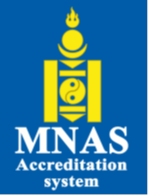 МОНГОЛЫН ИТГЭМЖЛЭЛИЙН ТОГТОЛЦООМОНГОЛЫН ИТГЭМЖЛЭЛИЙН ТОГТОЛЦООМОНГОЛЫН ИТГЭМЖЛЭЛИЙН ТОГТОЛЦООMNAS   AF04MNAS   AF04MNAS   AF04Сорилтын лабораторийн итгэмжлүүлэхээр хүсэлт гаргах өргөдөлСорилтын лабораторийн итгэмжлүүлэхээр хүсэлт гаргах өргөдөлСорилтын лабораторийн итгэмжлүүлэхээр хүсэлт гаргах өргөдөлСорилтын лабораторийн итгэмжлүүлэхээр хүсэлт гаргах өргөдөлСорилтын лабораторийн итгэмжлүүлэхээр хүсэлт гаргах өргөдөлСорилтын лабораторийн итгэмжлүүлэхээр хүсэлт гаргах өргөдөлСорилтын лабораторийн итгэмжлүүлэхээр хүсэлт гаргах өргөдөлСорилтын лабораторийн итгэмжлүүлэхээр хүсэлт гаргах өргөдөлСорилтын лабораторийн итгэмжлүүлэхээр хүсэлт гаргах өргөдөлСорилтын лабораторийн итгэмжлүүлэхээр хүсэлт гаргах өргөдөлСорилтын лабораторийн итгэмжлүүлэхээр хүсэлт гаргах өргөдөлСорилтын лабораторийн итгэмжлүүлэхээр хүсэлт гаргах өргөдөлСорилтын лабораторийн итгэмжлүүлэхээр хүсэлт гаргах өргөдөлСорилтын лабораторийн итгэмжлүүлэхээр хүсэлт гаргах өргөдөлСорилтын лабораторийн итгэмжлүүлэхээр хүсэлт гаргах өргөдөлСорилтын лабораторийн итгэмжлүүлэхээр хүсэлт гаргах өргөдөлСорилтын лабораторийн итгэмжлүүлэхээр хүсэлт гаргах өргөдөлСорилтын лабораторийн итгэмжлүүлэхээр хүсэлт гаргах өргөдөлСорилтын лабораторийн итгэмжлүүлэхээр хүсэлт гаргах өргөдөлСорилтын лабораторийн итгэмжлүүлэхээр хүсэлт гаргах өргөдөлСорилтын лабораторийн итгэмжлүүлэхээр хүсэлт гаргах өргөдөлСорилтын лабораторийн итгэмжлүүлэхээр хүсэлт гаргах өргөдөлСорилтын лабораторийн итгэмжлүүлэхээр хүсэлт гаргах өргөдөлСорилтын лабораторийн итгэмжлүүлэхээр хүсэлт гаргах өргөдөлСорилтын лабораторийн итгэмжлүүлэхээр хүсэлт гаргах өргөдөлСорилтын лабораторийн итгэмжлүүлэхээр хүсэлт гаргах өргөдөлСорилтын лабораторийн итгэмжлүүлэхээр хүсэлт гаргах өргөдөлСорилтын лабораторийн итгэмжлүүлэхээр хүсэлт гаргах өргөдөлСорилтын лабораторийн итгэмжлүүлэхээр хүсэлт гаргах өргөдөлСорилтын лабораторийн итгэмжлүүлэхээр хүсэлт гаргах өргөдөлСорилтын лабораторийн итгэмжлүүлэхээр хүсэлт гаргах өргөдөлСорилтын лабораторийн итгэмжлүүлэхээр хүсэлт гаргах өргөдөлСорилтын лабораторийн итгэмжлүүлэхээр хүсэлт гаргах өргөдөлСорилтын лабораторийн итгэмжлүүлэхээр хүсэлт гаргах өргөдөлСорилтын лабораторийн итгэмжлүүлэхээр хүсэлт гаргах өргөдөлСорилтын лабораторийн итгэмжлүүлэхээр хүсэлт гаргах өргөдөлХЭВЛЭСЭН ОГНОО:03.10.2011ӨӨРЧЛӨЛТИЙН № 2ӨӨРЧЛӨЛТИЙН № 2ӨӨРЧЛӨЛТИЙН № 2ӨӨРЧЛӨЛТИЙН № 2ӨӨРЧЛӨЛТИЙН № 2ХЭВЛЭСЭН ОГНОО:03.10.2011ӨӨРЧИЛСӨН ОГНОО: 01.10.2018ӨӨРЧИЛСӨН ОГНОО: 01.10.2018ӨӨРЧИЛСӨН ОГНОО: 01.10.2018ӨӨРЧИЛСӨН ОГНОО: 01.10.2018ӨӨРЧИЛСӨН ОГНОО: 01.10.2018д/дӨөрчлөлт №Хуудас №Өөрчлөлтийн шалтгаан102Нүүр хуудасР 704 Итгэмжлэлийн бэлгэ тэмдэг, таних тэмдэг, тэмдэг ба гэрчилгээ хэрэглэх журамд заасны Итгэмжлэлийн байгууллагын бэлгэ  тэмдгийг шинэчлэн байршуулсан. 20203Шинэчлэгдсэн MNS ISO/IEC 17025:2018 стандартыг хэрэгжүүлэхтэй холбоотойгоор Итгэмжлүүлэхээр хүсэлт гаргах өргөдлийн   маягт бөглөх заавар, мэдээлэл хэсэгт бүрдүүлэх баримт бичгийн жагсаалтад өөрчлөлт оруулсан. Үүнд:Чанарын гарын авлага (ЧГА) буюу бусад холбогдох баримт бичгүүдСорилтын тайланд тохирлын тухай мэдэгдэл  хийх ажилтнуудын мэргэжил, мэргэшсэн байдлын нотолгоо1  Тоног төхөөрөмж, хэмжих хэрэгслийг шалгалт тохируулгад хамруулах хөтөлбөр, төлөвлөгөөУр чадварын сорилтын хөтөлбөр буюу лаборатори хоорондын харьцуулалтанд  оролцсон жагсаалт болон төлөвлөгөө  Хамгийн сүүлд явуулсан дотоод аудит, удирдлагын дүн шинжилгээний тайлангийн хуулбарАргын баталгаажуулалт хийсэн 2-3 тайлангийн хуулбар2Шинэчлэгдсэн MNS ISO/IEC 17025:2018 стандартын шилжилтийн төлөвлөгөөний биелэлтMNS ISO/IEC 17025:2018 стандартын дагуу өөрийгөө үнэлсэн тайланЭрсдлийн менежментийн төлөвлөгөө, гүйцэтгэлийн тайлан30204Хууль шинэчлэгдсэнтэй холбогдуулан Стандартчилал, техникийн зохицуулалт, тохирлын үнэлгээний итгэмжлэлийн тухай Монгол улсын хуулийн 12.3-т заасны дагуу Стандартчилал, техникийн зохицуулалт хариуцсан төрийн захиргааны байгууллагад бүртгүүлэн хэрэглэнэ.40207Итгэмжлэлийн хүрээний тодорхойлолтын маягтад  “тодорхойлолт үзүүлэлт” гэсэн багана нэмсэн.502083.1.6 1Сорилтын тайланд тохирлын тухай мэдэгдэл  хийх ажилтны  талаархи мэдээллийг нэмсэн.60211-Дотоод аудит, удирдлагын дүн шинжилгээ явуулах явцын талаархи мэдээллийг нэмж оруулсан.- MNAS P703 “Ур чадварын сорилт, лаборатори хоорондын харьцуулалтын хөтөлбөрийн журам”-ын P703 F01, P703, F02  маягтын дагуу Олон улс, бүс нутаг, үндэсний байгууллагаас зохион байгуулсан ур чадварын сорилтын хөтөлбөр, лаборатори хоорондын харьцуулалтад оролцсон тайлан, төлөвлөгөөний маягтыг шинээр оруулсан.                    702Өргөдөлд мэдээлэл оруулах хэсгийг улбар шар өнгөөр тодотгосон. д/дГарчигХуудас1Итгэмжлүүлэхээр хүсэлт гаргах өргөдлийн   маягтыг бөглөх заавар, мэдээлэл32Өргөдлийн маягт6д/дӨргөдлийн хамт ирүүлэх шаардлагатай баримт бичгүүдЧГА-ын аль хэсэгт оруулсан(лаборатори бөглөнө)* ИБ-ын үзлэг1Чанарын гарын авлага (ЧГА) буюу бусад холбогдох баримт бичгүүд 2Лабораторийн үйл ажиллагааны хамрах хүрээ  буюу итгэмжлэлийн  хүрээний тодорхойлт3Хуулийн этгээд болох эрх зүйн байдлын нотолгоо (улсын бүртгэлийн  гэрчилгээ, эрх зөвшөөрлийн баримт бичиг)4Байгууллагын (хэрэв лаобратори нь аль нэг байгууллагын харьяа бол) болон лабораторийн бүтэц зохион байгуулалтын бүдүүвч5Байгууллага, лабораторийн танилцуулга6Лабораторийн ажилтнуудын мэргэжил, мэргэшсэн байдлын нотолгоо 7Сорилтын үр дүнг батлан гарын үсэг зурдаг ажилтнуудын нэрсийн жагсаалт, гарын үсгийн хэв8Сорилтын тайланд тохирлын тухай мэдэгдэл  хийх ажилтнуудын мэргэжил, мэргэшсэн байдлын нотолгоо1  9Лабораторийн тоног төхөөрөмж, хэмжих хэрэгслийн жагсаалт, шалгалт тохируулгад хамруулах хөтөлбөр, төлөвлөгөө10Сорилтын арга, аргачлал, НТББ-ийн жагсаалт 11Хэрэглэж буй стандартчилсан загварын жагсаалт 12Лабораторийн ажлын байр,  план зураг 13Ур чадварын сорилтын хөтөлбөр буюу лаборатори хоорондын харьцуулалтанд  оролцсон жагсаалт болон төлөвлөгөө  14Шинжилгээний бүх үр дүнг  СИ нэгжид шилжүүлсэн  баталгаа /хэсэг бүрийн 1-2 сорилтын дүнгийн хуудас/15Хамгийн сүүлд явуулсан дотоод аудит, удирдлагын дүн шинжилгээний тайлангийн хуулбар 16Аргын баталгаажуулалт хийсэн 2-3 тайлангийн хуулбар2 17Шинэчлэгдсэн MNS ISO/IEC 17025:2018 стандартын шилжилтийн төлөвлөгөөний биелэлт18MNS ISO/IEC 17025:2018 стандартын дагуу өөрийгөө үнэлсэн тайлан19Эрсдлийн менежментийн төлөвлөгөө, гүйцэтгэлийн тайланЛаборатори итгэмжлүүлэх өргөдлийн талаархи мэдээлэлЛаборатори итгэмжлүүлэх өргөдлийн талаархи мэдээлэлЛаборатори итгэмжлүүлэх өргөдлийн талаархи мэдээлэлБид итгэмжлүүлэхийн тулд дараахь дэлгэрэнгүй мэдээллийг өгч байна:Бид итгэмжлүүлэхийн тулд дараахь дэлгэрэнгүй мэдээллийг өгч байна:Бид итгэмжлүүлэхийн тулд дараахь дэлгэрэнгүй мэдээллийг өгч байна:       Анхны итгэмжлэл       Давтан итгэмжлэл    Хүрээ өргөтгөх1. 	Лабораторийн дэлгэрэнгүй мэдээлэл1. 	Лабораторийн дэлгэрэнгүй мэдээлэл1. 	Лабораторийн дэлгэрэнгүй мэдээлэл1. 	Лабораторийн дэлгэрэнгүй мэдээлэл1. 	Лабораторийн дэлгэрэнгүй мэдээлэл1.1 Сорилтын лабораторийн нэр: (суурин тоноглол бүхий) 1.1 Сорилтын лабораторийн нэр: (суурин тоноглол бүхий) 1.1 Сорилтын лабораторийн нэр: (суурин тоноглол бүхий) 1.1 Сорилтын лабораторийн нэр: (суурин тоноглол бүхий) 1.1 Сорилтын лабораторийн нэр: (суурин тоноглол бүхий) Лабораторийн хаяг:Лабораторийн хаяг:Лабораторийн хаяг:Лабораторийн хаяг:Лабораторийн хаяг:Утас:Факс:И-мэйл:1.2Танай лаборатори сорилтыг дор дурдсан аль ангиллаар гүйцэтгэх вэ?Танай лаборатори сорилтыг дор дурдсан аль ангиллаар гүйцэтгэх вэ?Танай лаборатори сорилтыг дор дурдсан аль ангиллаар гүйцэтгэх вэ?Танай лаборатори сорилтыг дор дурдсан аль ангиллаар гүйцэтгэх вэ?Танай лаборатори сорилтыг дор дурдсан аль ангиллаар гүйцэтгэх вэ?Танай лаборатори сорилтыг дор дурдсан аль ангиллаар гүйцэтгэх вэ?(Хэрэв тийм бол гүйцэтгэж буй сорилтыг  2.2 дугаар бүлэгт байх итгэмжлэлийн хүрээний тодорхойлолтод тусгана)(Хэрэв тийм бол гүйцэтгэж буй сорилтыг  2.2 дугаар бүлэгт байх итгэмжлэлийн хүрээний тодорхойлолтод тусгана)(Хэрэв тийм бол гүйцэтгэж буй сорилтыг  2.2 дугаар бүлэгт байх итгэмжлэлийн хүрээний тодорхойлолтод тусгана)(Хэрэв тийм бол гүйцэтгэж буй сорилтыг  2.2 дугаар бүлэгт байх итгэмжлэлийн хүрээний тодорхойлолтод тусгана)(Хэрэв тийм бол гүйцэтгэж буй сорилтыг  2.2 дугаар бүлэгт байх итгэмжлэлийн хүрээний тодорхойлолтод тусгана)(Хэрэв тийм бол гүйцэтгэж буй сорилтыг  2.2 дугаар бүлэгт байх итгэмжлэлийн хүрээний тодорхойлолтод тусгана)a.Суурин тоноглол ашиглан (Хүсэлт гаргагчийн суурин тоноглол ашиглан сорилт гүйцэтгэдэг бол)ТиймҮгүйбБайнгын бус тоноглол ашиглан (Түр хугацаанд байрлах газарт сорилт гүйцэтгэдэг бол)ТиймҮгүйв.Хөдөлгөөнт\явуулын лаборатори ТиймҮгүй1.3  Харьяалах байгуулллагын нэр: (лаборатори нь аль нэг байгууллагын хэсэг бол)   1.3  Харьяалах байгуулллагын нэр: (лаборатори нь аль нэг байгууллагын хэсэг бол)   1.3  Харьяалах байгуулллагын нэр: (лаборатори нь аль нэг байгууллагын хэсэг бол)   1.3  Харьяалах байгуулллагын нэр: (лаборатори нь аль нэг байгууллагын хэсэг бол)   1.3  Харьяалах байгуулллагын нэр: (лаборатори нь аль нэг байгууллагын хэсэг бол)   Утас:Факс:И-мэйл:1.4  Эрх зүйн байдал болон үүсгэн байгуулагдсан хугацаа:    (Улсын бүртгэлийн дугаар, бүртгэлд бүртгэсэн эрх бүхий байгууллагын нэр)1.4  Эрх зүйн байдал болон үүсгэн байгуулагдсан хугацаа:    (Улсын бүртгэлийн дугаар, бүртгэлд бүртгэсэн эрх бүхий байгууллагын нэр)1.4  Эрх зүйн байдал болон үүсгэн байгуулагдсан хугацаа:    (Улсын бүртгэлийн дугаар, бүртгэлд бүртгэсэн эрх бүхий байгууллагын нэр)1.4  Эрх зүйн байдал болон үүсгэн байгуулагдсан хугацаа:    (Улсын бүртгэлийн дугаар, бүртгэлд бүртгэсэн эрх бүхий байгууллагын нэр)1.4  Эрх зүйн байдал болон үүсгэн байгуулагдсан хугацаа:    (Улсын бүртгэлийн дугаар, бүртгэлд бүртгэсэн эрх бүхий байгууллагын нэр)1.5  Лабораторийн үйлчилгээний төрөл:  (дөрвөлжинд тохирох тэмдэглэгээ хийнэ үү)1.5  Лабораторийн үйлчилгээний төрөл:  (дөрвөлжинд тохирох тэмдэглэгээ хийнэ үү)1.5  Лабораторийн үйлчилгээний төрөл:  (дөрвөлжинд тохирох тэмдэглэгээ хийнэ үү)1.5  Лабораторийн үйлчилгээний төрөл:  (дөрвөлжинд тохирох тэмдэглэгээ хийнэ үү)1.5  Лабораторийн үйлчилгээний төрөл:  (дөрвөлжинд тохирох тэмдэглэгээ хийнэ үү)1.6  Бусад байгууллагын итгэмжлэл:1.6  Бусад байгууллагын итгэмжлэл:1.6  Бусад байгууллагын итгэмжлэл:1.6  Бусад байгууллагын итгэмжлэл:1.6  Бусад байгууллагын итгэмжлэл:1.7 	Итгэмжлэлийн гэрчилгээнд бичигдэх лабораторийн нэр,  оршин байгаа хаяг:1.7 	Итгэмжлэлийн гэрчилгээнд бичигдэх лабораторийн нэр,  оршин байгаа хаяг:1.7 	Итгэмжлэлийн гэрчилгээнд бичигдэх лабораторийн нэр,  оршин байгаа хаяг:1.7 	Итгэмжлэлийн гэрчилгээнд бичигдэх лабораторийн нэр,  оршин байгаа хаяг:1.7 	Итгэмжлэлийн гэрчилгээнд бичигдэх лабораторийн нэр,  оршин байгаа хаяг:Монгол хэлээр:Англи хэлээр:Монгол хэлээр:Англи хэлээр:Монгол хэлээр:Англи хэлээр:Монгол хэлээр:Англи хэлээр:Монгол хэлээр:Англи хэлээр:01.Биологи02.Хими03.Механик04.Үл эвдэх05.Цацраг06.Бусад д/дГүйцэтгэж байгаа сорилтын төрөлСорилт хийх бүтээгдэхүүн, материал, зүйлийн нэрТодорхойлох үзүүлэлтСорилтын арга, аргачлалСорилтын хамрах хүрээ, илрүүлэх хязгаарХэмжлийн эргэлзээ3. Байгууллагын мэдээлэл3. Байгууллагын мэдээлэл3. Байгууллагын мэдээлэл3. Байгууллагын мэдээлэл3. Байгууллагын мэдээлэл3. Байгууллагын мэдээлэл3. Байгууллагын мэдээлэл3.1 Лабораторийн удирдлага 3.1 Лабораторийн удирдлага 3.1 Лабораторийн удирдлага 3.1 Лабораторийн удирдлага 3.1 Лабораторийн удирдлага 3.1 Лабораторийн удирдлага 3.1 Лабораторийн удирдлага 3.1.1 Лабораторийн эрхлэгч: 3.1.1 Лабораторийн эрхлэгч: 3.1.1 Лабораторийн эрхлэгч: 3.1.1 Лабораторийн эрхлэгч: 3.1.1 Лабораторийн эрхлэгч: 3.1.1 Лабораторийн эрхлэгч: 3.1.1 Лабораторийн эрхлэгч: Нэр:Нэр:Нэр:Албан тушаал:Албан тушаал:Албан тушаал:Утас:Факс:Факс:Факс:И мэйл:3.1.2 Менежментийн  тогтолцоо хариуцсан ажилтан: 3.1.2 Менежментийн  тогтолцоо хариуцсан ажилтан: 3.1.2 Менежментийн  тогтолцоо хариуцсан ажилтан: 3.1.2 Менежментийн  тогтолцоо хариуцсан ажилтан: 3.1.2 Менежментийн  тогтолцоо хариуцсан ажилтан: 3.1.2 Менежментийн  тогтолцоо хариуцсан ажилтан: 3.1.2 Менежментийн  тогтолцоо хариуцсан ажилтан: Нэр:Нэр:Нэр:Албан тушаал:Албан тушаал:Албан тушаал:Утас:Факс:Факс:Факс:И мэйл:3.1.3 Техник үйл ажиллагааг хариуцсан ажилтан: 3.1.3 Техник үйл ажиллагааг хариуцсан ажилтан: 3.1.3 Техник үйл ажиллагааг хариуцсан ажилтан: 3.1.3 Техник үйл ажиллагааг хариуцсан ажилтан: 3.1.3 Техник үйл ажиллагааг хариуцсан ажилтан: 3.1.3 Техник үйл ажиллагааг хариуцсан ажилтан: 3.1.3 Техник үйл ажиллагааг хариуцсан ажилтан: Нэр:Нэр:Нэр:Албан тушаал:Албан тушаал:Албан тушаал:Утас:Факс:Факс:Факс:И мэйл:3.1.4 Итгэмжлэлийн байгууллагатай харилцах ажилтан: 3.1.4 Итгэмжлэлийн байгууллагатай харилцах ажилтан: 3.1.4 Итгэмжлэлийн байгууллагатай харилцах ажилтан: 3.1.4 Итгэмжлэлийн байгууллагатай харилцах ажилтан: 3.1.4 Итгэмжлэлийн байгууллагатай харилцах ажилтан: 3.1.4 Итгэмжлэлийн байгууллагатай харилцах ажилтан: 3.1.4 Итгэмжлэлийн байгууллагатай харилцах ажилтан: Нэр:Нэр:Нэр:Албан тушаал:Албан тушаал:Албан тушаал:Утас:Факс:Факс:Факс:И мэйл:3.1.5 Сорилтын тайлан, гэрчилгээг баталгаажуулан гарын үсэг зурах эрх бүхий хүн (холбогдох шалгуур үзүүлэлтийг дурдан бичнэ):3.1.5 Сорилтын тайлан, гэрчилгээг баталгаажуулан гарын үсэг зурах эрх бүхий хүн (холбогдох шалгуур үзүүлэлтийг дурдан бичнэ):3.1.5 Сорилтын тайлан, гэрчилгээг баталгаажуулан гарын үсэг зурах эрх бүхий хүн (холбогдох шалгуур үзүүлэлтийг дурдан бичнэ):3.1.5 Сорилтын тайлан, гэрчилгээг баталгаажуулан гарын үсэг зурах эрх бүхий хүн (холбогдох шалгуур үзүүлэлтийг дурдан бичнэ):3.1.5 Сорилтын тайлан, гэрчилгээг баталгаажуулан гарын үсэг зурах эрх бүхий хүн (холбогдох шалгуур үзүүлэлтийг дурдан бичнэ):3.1.5 Сорилтын тайлан, гэрчилгээг баталгаажуулан гарын үсэг зурах эрх бүхий хүн (холбогдох шалгуур үзүүлэлтийг дурдан бичнэ):3.1.5 Сорилтын тайлан, гэрчилгээг баталгаажуулан гарын үсэг зурах эрх бүхий хүн (холбогдох шалгуур үзүүлэлтийг дурдан бичнэ):¹Лаборатори/газар/ хэсэг Овог нэр, албан тушаалТөгссөн их сургууль, он,мэргэжил,  мэргэшсэн байдалОдоогийн гүйцэтгэж байгаа ажлын туршлагаХолбогдох  сургалтанд хамрагдсан байдалГарын үсэг зурж, баталгаажуулах онцлог  сорилтын төрөлГарын үсгийн хэв123Тайлбар: 1Хэрэв лаборатори нь сорилтын тайланд техникийн шаардлага буюу стандартад нийцэж байгаа тухай мэдэгдэл хийх бол хариуцах ажилтныг томилно.3.1.7 MNAS-аар итгэмжлүүлэхээр бэлтгэхдээ зөвлөгөө авсан байгууллага, хувь хүний нэр:3.2 	Байгууллагын бүтэц3.2.1. Итгэмжлэлд хамрагдахаар хандаж байгаа сорилтын лабораторийн хэсэг, нэгжийн бүтэц, зохион байгуулалтыг үзүүлсэн байх (хавсралт)3.2.2 Сорилтын лаборатори нь гадны байгууллагатай хэрхэн холбогдох болон түүний харьяалах дээд удирдах байгууллагад эзлэх байр суурийг харуулах (хавсралт)3.3. 	Ажилтнууд 3.3.1  Сорилтын лабораторийн нийт ажилтны тоо: 3.3.2 Лабораторийн итгэмжлүүлэхээр хүссэн хүрээнд ажиллах ажилтны тоо: (итгэмжлэлд хэсэгчлэн хамрагдах бол)3.3.3Боловсон хүчний дэлгэрэнгүй мэдээлэл (байнгын бус тоноглол дээр ажилладаг  ажилтныг тодорхой зааж өгнө)д\дОвог нэрАлбан тушаалТөгссөн их сургууль, он, мэргэжил, сургалтад хамрагдсан байдал, мэргэшил*Одоогийн гүйцэтгэж байгаа ажлын туршлага (жилээр)4. Тоног төхөөрөмж ба стандартчилсан загвар(Ашиглалтанд байгаа  үндсэн тоног төхөөрөмжөө жагсаан бичнэ үү)д\дТоног төхөөрөм-жийн нэр  Хийц/загвар/үйлдвэрлэсэн онЛабораторид  авсан,  ашиглалтанд оруулсан огнооХэмжих хязгаар, нарийвчлалШалгалт тохируулга хийсэн  сүүлийн огнооШалгалт тохируулгын хүчинтэй хугацаа*Шалгалт тохируулгыг хийсэн байгууллага**д/дСтандартчилсан загвар/өсгөвөр/тэжээлт орчны нэрАвсан эх үүсвэрХүчинтэй хугацааНэгж дамжуулсан байдалОгноо: Огноо: Огноо: Лабораторийн нэр: Лабораторийн нэр: Лабораторийн нэр: Лабораторийн нэр: Лабораторийн нэр: Файлын дугаар: Залруулах арга хэмжээ№Огноо: Аргын тодорхойлолт: Сорьц / матриц: Хэмжсэн үзүүлэлт: УЧС-ыг зохион байгуулагч: УЧС-ЛХХ Дугаар, тэмдэглэгээ: Оролцогчийн тоо : Үр дүн (үнэлгээ) Тайлбар (жишээ: залруулах ажиллагааны дугаар) УР ЧАДВАРЫН СОРИЛТ,  ЛАБОРАТОРИ ХООРОНДЫН ХАРЬЦУУЛАЛТАНД ОРОЛЦОХ 2 ЖИЛИЙН ТӨЛӨВЛӨГӨӨУР ЧАДВАРЫН СОРИЛТ,  ЛАБОРАТОРИ ХООРОНДЫН ХАРЬЦУУЛАЛТАНД ОРОЛЦОХ 2 ЖИЛИЙН ТӨЛӨВЛӨГӨӨУР ЧАДВАРЫН СОРИЛТ,  ЛАБОРАТОРИ ХООРОНДЫН ХАРЬЦУУЛАЛТАНД ОРОЛЦОХ 2 ЖИЛИЙН ТӨЛӨВЛӨГӨӨУР ЧАДВАРЫН СОРИЛТ,  ЛАБОРАТОРИ ХООРОНДЫН ХАРЬЦУУЛАЛТАНД ОРОЛЦОХ 2 ЖИЛИЙН ТӨЛӨВЛӨГӨӨУР ЧАДВАРЫН СОРИЛТ,  ЛАБОРАТОРИ ХООРОНДЫН ХАРЬЦУУЛАЛТАНД ОРОЛЦОХ 2 ЖИЛИЙН ТӨЛӨВЛӨГӨӨУР ЧАДВАРЫН СОРИЛТ,  ЛАБОРАТОРИ ХООРОНДЫН ХАРЬЦУУЛАЛТАНД ОРОЛЦОХ 2 ЖИЛИЙН ТӨЛӨВЛӨГӨӨОгноо:Огноо:Лабораторийн нэр:Лабораторийн нэр:Лабораторийн нэр:Файлын дугаар:Сорилт, хэмжлийн төрөлСтандарт/АргаУЧС/ЛХХ-ыг зохион байгуулагч:Оролцох давтамж